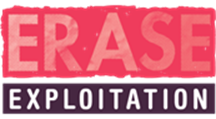 LEGALITY QUIZ :-1. I’ve shown my friends a naked picture of my boyfriend, was it illegal for me to do that?2. Someone I know online keeps asking me to send them naked images, are they being nice to me to take advantage or use me?3. People ask me for topless pictures every-time I go on a chat room – they can’t all be paedo’s can they?4. If you are worried or scared about something that you may have seen or experienced online do you know who you can report this to if you are too embarrassed to tell an adult?5. I’ve met someone online, we get on very well and I feel they understand me, we talk for hours every night and we share everything, they want to meet what should I do?6. Someone at school has put pictures of me that I don’t like on this website, how do I get them taken down?7. What does a paedophile look like?8. What does consent mean?9. Indecent images of under 18’s are illegal, what counts as indecent?10. What is Child Sexual Exploitation – CSE? 11. How can I stay safe online?12. What happens to an image that I post in social media? Who owns it?